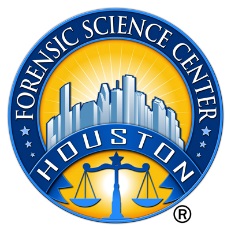 Houston Forensic Science Center (HFSC) is an independent organization created by former Houston Mayor Annise Parker and the Houston City Council to provide forensic science services previously delivered by the Houston Police Department.  HFSC has been officially registered as a Texas local government corporation since June 26, 2012.  POSITION SUMMARYUnder the direction of the Manager of Forensic Biology, the analyst performs routine to moderately complex analysis of biological samples within the Houston Forensic Science Center. Prepares accurate and precise notes and technical reports. Performs maintenance, calibration, and quality control on scientific instruments. Provides technical assistance to police officers, member of the District Attorney’s office, and other members of law enforcement agencies and the criminal justice community. Testifies as an expert witness regarding the scientific conclusions obtained from analysis. Partners with management and other staff to ensure other tasks are completed as assigned.MINIMUM EDUCATION REQUIREMENTS The position requires a bachelor’s degree in Biology, Molecular Biology, Biochemistry, Genetics, or a closely related science field from an accredited college/university (transcripts required). Subjects providing a basic understanding of forensic DNA analysis, as well as courses or training in statistics and population genetics as it applies to forensic DNA analysis are strongly preferred. A skills assessment will be given to evaluate knowledge level.  A Master's degree is strongly preferred.  MINIMUM EXPERIENCE REQUIREMENT A minimum of (2) two years of work experience in a DNA/Forensic Biology environment is required.  Previous DNA interpretation experience specifically with GlobalFiler® analysis and STRmix is strongly preferred. Certification or the ability to quickly gain certification is also required.KNOWLEDGE AND SKILLS REQUIREMENTExcellent verbal and written communication skillsAbility to work well with all levels of employees and outside contactsDemonstrated ability to think critically, troubleshoot effectively and make timely and sound decisions.Demonstrated ability to work well with details Proven expertise in Microsoft Office applications is a plus. CONTACT INFORMATIONInterested applicants meeting the job qualifications may apply via our website, www.houstonforensicscience.orgHouston Forensic Science Center is an Equal Employment Opportunity Employer